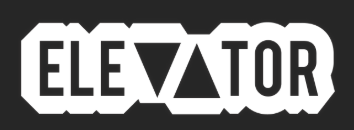 December 20, 2019“[2KBABY] is single-handedly repackaging blues to his generation of digital natives, Generation Z, under the guise of hip-hop.” – Elevator Mag“The hook for [‘Betta’] is butter. 2KBABY‘s vocal is ripe with a down south southern country twang that can’t help but put a smile on your face.” – Elevator Maghttps://www.elevatormag.com/watch-2kbaby-give-back-to-the-community-in-video-for-gen-z-blues-anthem-betta/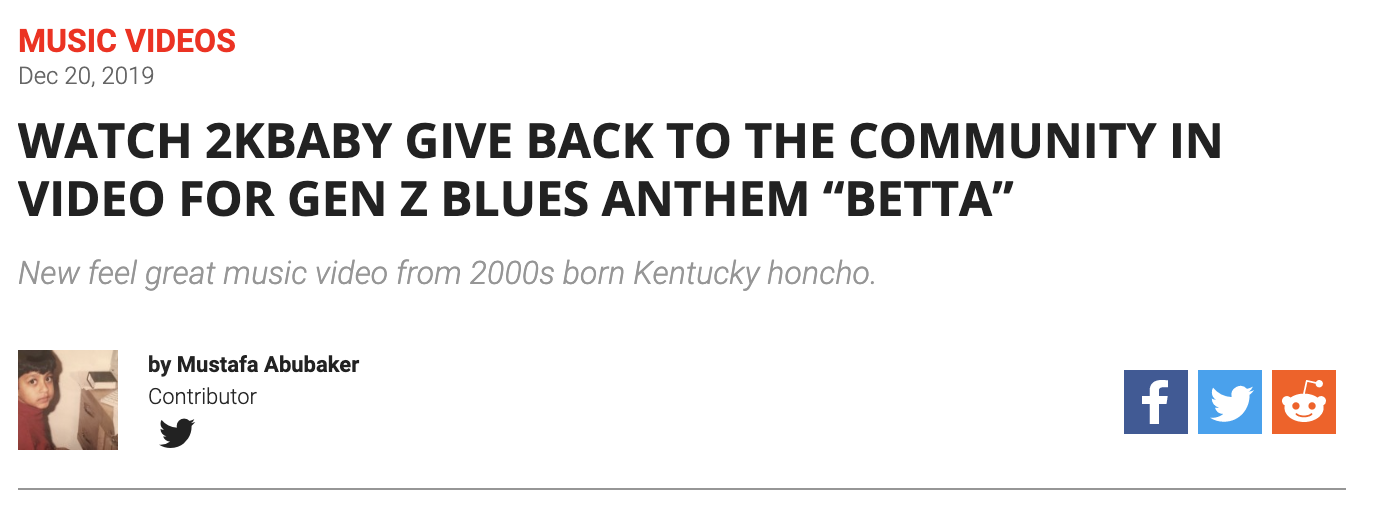 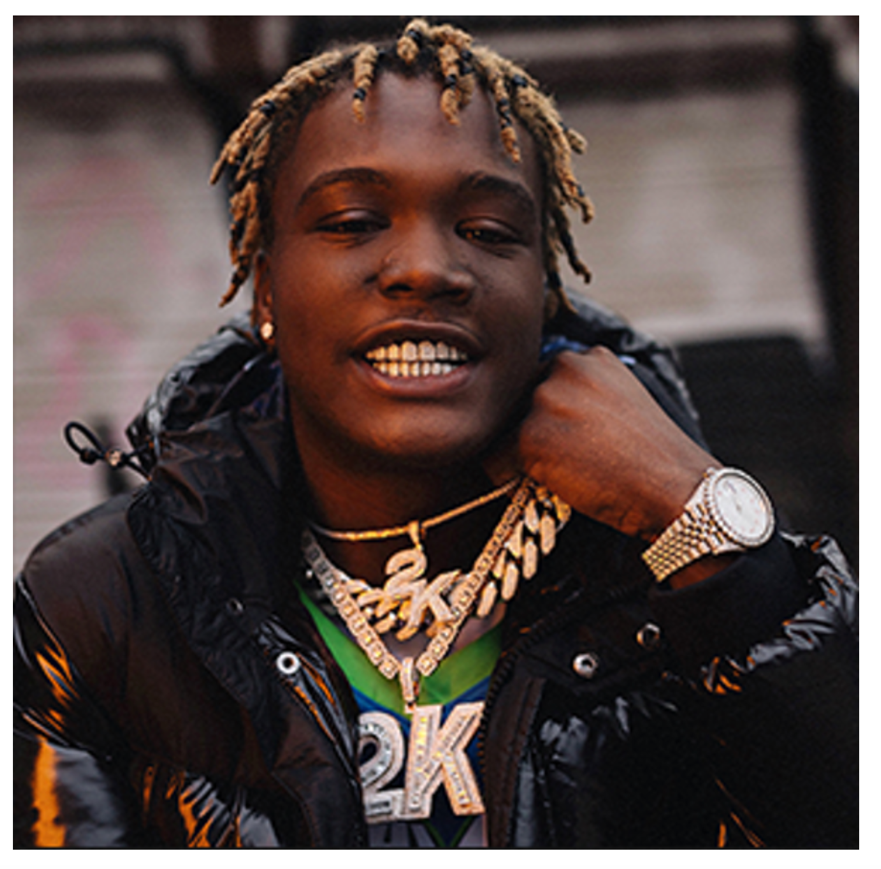 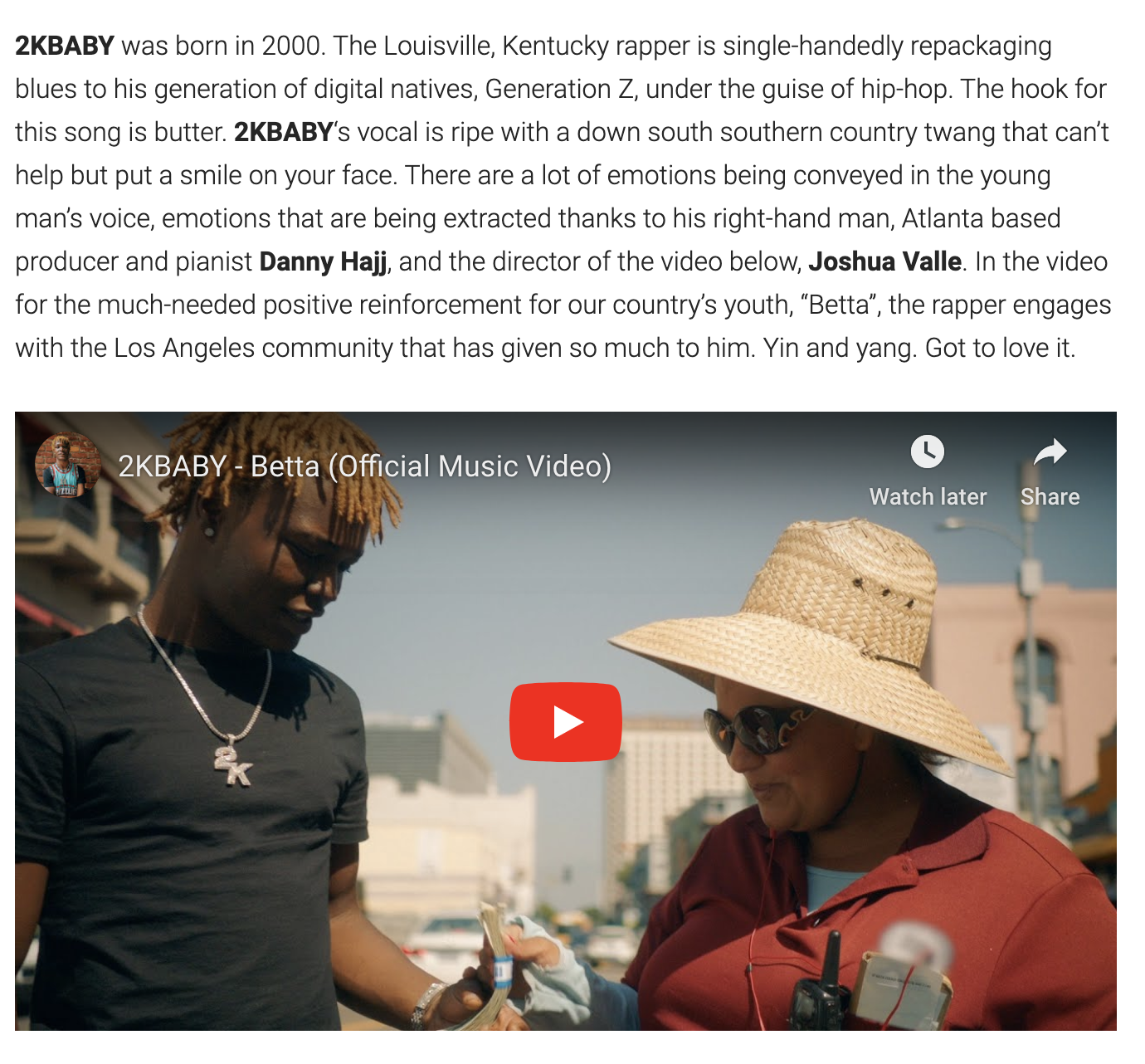 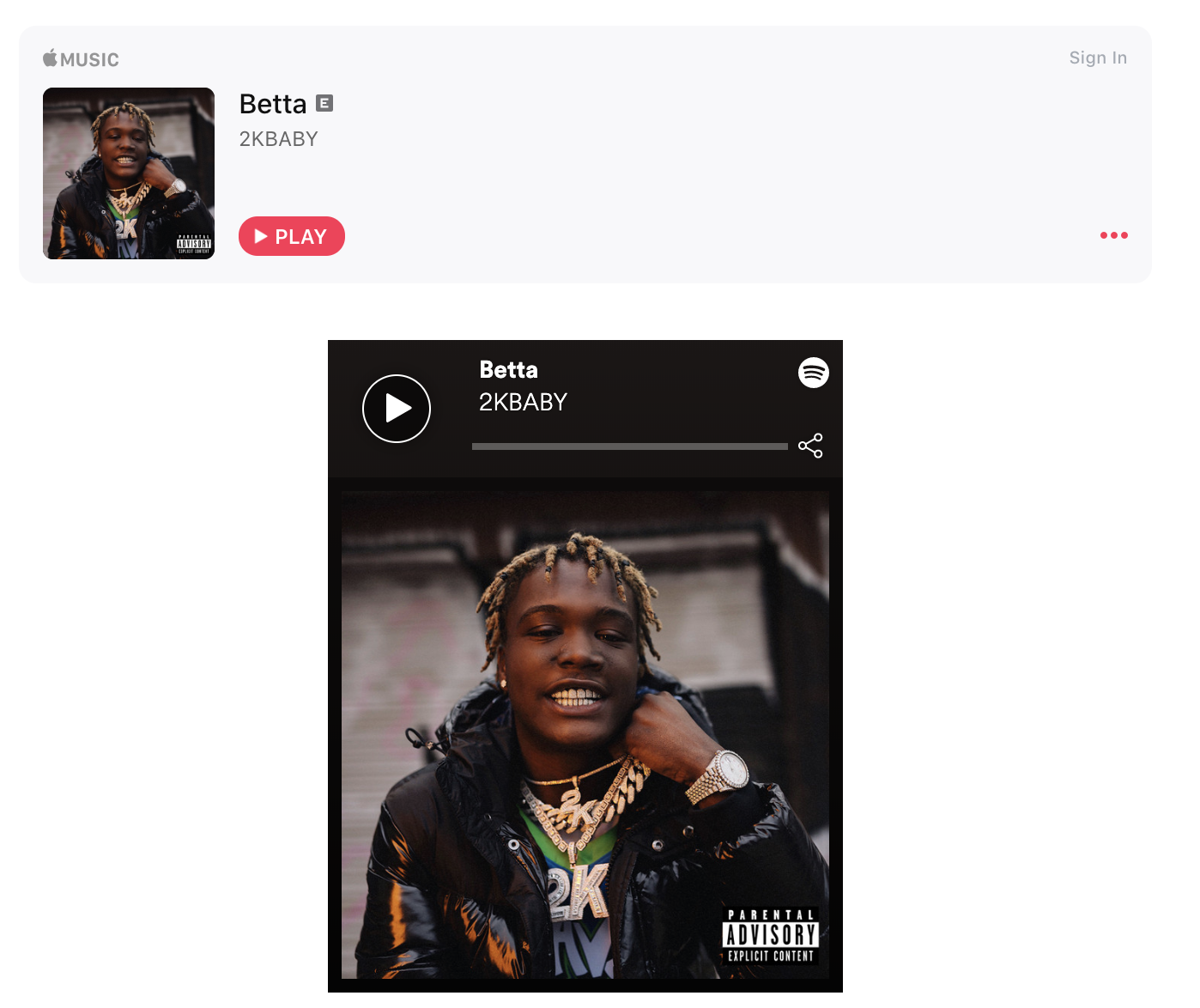 